Пример перечня персональных данных и действий по их обработке 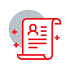 Кому, и с какой цельюПерсональные данныеБанку (указать наименование и адрес) – для оформления безналичного счета, на который будет перечисляться заработной плата работникаФамилия, имя, отчество Дата, месяц, год рождения Паспортные данныеАдрес прописки Адрес фактического проживанияТипографии (указать наименование и адрес) - для оформления визитных карточекФамилия, имя, отчество Адрес электронной почтыНазвание должности Арендодателю (указать наименование и адрес) -  для оформления пропуска на территорииФамилия, имя, отчество Фотография